上海工伤如何申报员工出现工伤的情况以后，在买了保险的条件下，是可以进行申报的，就能报销一定的钱。想必很多人想要了解，上海工伤如何申报?上海工伤申报的期限是多久？下面由法律快车小编为您介绍一下。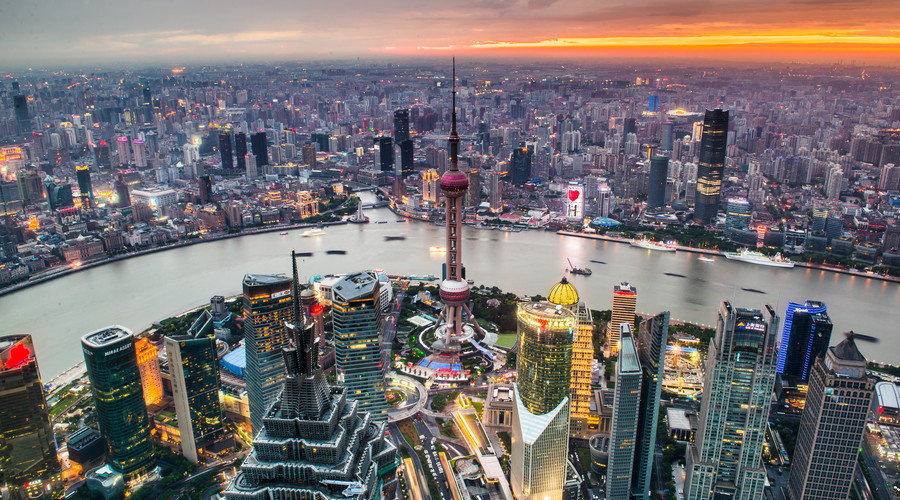 一、上海工伤如何申报按流程先申请工伤认定，赔偿金额只有等判定等级后才能终确定。
1、向人力资源和社会保障局（原劳动局）申请工伤认定，公司需要在意外发生的一个月内申请，如果公司不申请，则工伤工人或者其近亲属在2年内提议认定申请。需提交手续：工伤认定申请表（人社局的网站通常有下载）、与用人单位存在劳动关系的证明手续、医疗诊断证明等；
2、如果经过治疗伤情相对稳定后存在残疾、影响劳动本领的，应当申请劳动本领判定，向设区的市级劳动本领判定委员会提议申请（通常设立在同级人力资源和社会保障局）。
二、上海工伤申报的期限是多久
职工发生事故伤害或者按照职业病防治法规定被诊断、鉴定为职业病，所在单位应当自事故伤害发生之日或者被诊断、鉴定为职业病之日起30日内，向统筹地区劳动保障行政部门提出工伤认定申请。遇有特殊情况，经报劳动保障行政部门同意，申请时限可以适当延长。
用人单位未按前款规定提出工伤认定申请的，工伤职工或者其直系亲属、工会组织在事故伤害发生之日或者被诊断、鉴定为职业病之日起1年内，可以直接向用人单位所在地统筹地区劳动保障行政部门提出工伤认定申请。
用人单位未在本条款规定的时限内提交工伤认定申请，在此期间发生符合本条例规定的工伤待遇等有关费用由该用人单位负担。
用人单位未在规定的期限内提出工伤认定申请的，受伤害职工或者其直系亲属、工会组织在事故伤害发生之日或者被诊断、鉴定为职业病之日起1年内，可以直接按本办法第三条规定提出工伤认定申请。
由此可以知道一般工伤申报期限是一年。
综上所述，上海工伤申报需要申请人先向劳动行政部门提出工伤认定申请，申请材料包括劳动合同，医疗诊断证明身份证复印件等，经过有关部门审查符合条件再通知单位和申请人，伤情基本稳定后，申请人可以向劳动能力鉴定委员会提出工伤鉴定。若您有其他疑问，可以登录法律快车官网免费咨询律师，我们将为您解答困难。